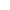 TävlingDM/JDM/UDMDatum2015-05-09-10TävlingsledareChristian ÖstervallPlatsSätra IPEltidErik IsakssonStarter SöndagPeter HagrenStarter lördagFredrik JurstrandStarter lördagBo WallstenArrangörIFK TumbaM221Anton Johansson -93Huddinge AIS12,046,237,291,6955,4917,8918,283,1528,914.53,714767643637324536579535240393284596(+0.10)(+1.3)(-0.50)P19Axel Ohlsson -96Hässelby SK12,126,2815,351,8752,6715,8341,004,35DNSDNS5623628648811687696752685716(+0.10)(+1.4)(-0.50)P171Toralv Opsal -98Norge14,6040,824,1544,4136,2511,696,5014,921,842.47,517197899681659506804713697785661792(+1.40)(-0.90)(+0.1)2Gabriel Rosshagen -98Hässelby SK15,2242,093,4556,1638,2912,005,9613,001,752.52,466584823707469680684651578667585740(+1.40)(-0.90)(-0.9)3Martin Moldau -98Estland14,2648,144,2551,16DNF11,536,2914,021,75DNS5778941832688606746650730585(+1.40)(-0.90)(-1.2)4Gustaf Backman -99Spårvägens FK16,4625,953,3531,2939,8712,545,6310,191,633.09,535041682385444317597549508497488574(+1.40)(-0.90)(-0.7)5Axel Abrahamsson -98Bromma IF16,4126,252,7530,5338,8812,535,388,431,692.52,865006687391298307651551457392536736(+1.40)(-0.90)(-1.0)Kevin Duvert -98IFK Märsta16,4533,103,3538,6639,51DNSDNSDNSDNSDNS2692683526444423616(+1.40)Thomas Rydh Stenbeck -99Österhaninge IF16,6123,46ej res30,18DNFDNSDNSDNSDNSDNS1306666338302(+1.40)Sander Moldau -98EstlandDNSDNF4,25DNSDNSDNSDNSDNSDNSDNS68800688P151Simon Thor -00IFK Märsta12,0950,39ej res.50,475,6315,001,872.19,974785693879596508790687632(-0.40)(-0.5)2Carl af Forselles -01Hellas FK12,1424,233,0531,565,149,291,782.31,143686685352369321409443610497(-0.40)(-1.6)3Felix Prins -00Hammarby IF12,3724,622,3524,835,359,351,602.37,153240650360210227451447464431(-0.40)(-2.0)4Viktor Larsson -01IFK Tumba16,6217,231,5511,974,427,941,392.37,4518811652216257276363310427(-0.40)(-2.5)5Oliwer Raitis -01Huddinge AIS18,3022,721,9522,093,557,871,45DNF155059323130190137359352(-0.40)(-2.0)Johannes Lilius -01Huddinge AISDNS00Oscar Glas -01Bromma IFDNS00P131Johannes Jansson -02Östhammar FI10,435,2241,461,571.45,1148139009989751000940(+2.7)(+1.1)2Zion Eriksson -02Täby IS10,045,5124,581,571.39,64747978109960010001070(+1.0)(+2.9)3Oliver Papinski -02Täby IS10,434,3925,801,481.48,963994900712630898854(+2.7)(+1.2)4Ludvig All -02Täby IS10,194,6524,511,331.59,353712947801599725640(+2.7)(+-0.0)5Anton Yderberg -02IFK Tumba12,574,5514,611,331.59,842980528767329725631(+2.7)(+1.4)6Theo Östergren Ferrer -02IFK Tumba11,784,0517,651,392.06,682971655596418795507(+1.0)(+2.1)7Erik Torgesson -03Hammarby IF11,883,8213,931,242.06,82588638519307619505(+2.7)(+1.4)8Teodor Borgius -03Hammarby IF11,663,9115,251,182.10,072570675549348548450(+1.0)(+1.9)9Kevin Lopez -03IFK Tumba13,333,7814,371,212.09,732284419505321584455(+2.7)(+0.5)10Sebastian Lind -02IFK Tumba13,164,0315,841,092.10,982272443590366438435(+1.0)(+-0.0)Rickard Arnoldsson Duvsten -02IFK Tumba13,144,3015,421,302170446681353690(+1.0)(+0.3)Albin Seidevall -03Hammarby IFDNS00Filip Lublin -02IFK TumbaDNS00P111Linus Jonsson -04Hässelby SK12,144,1332,231,272.14,982769p596624522655372(+1.20)(+-0.0)2Napoleon Ljungkvist -04IFK Tumba15,202,9816,181,062.23,971220p203241126401249(+1.20)(+1.4)Frej Biverstrand -04Turebergs FK12,614,0237,60DNS1753p522586645(+1.20)(+-0.0)Vincent Hill -04Hammarby IFDNS0K221Rakel Rosshagen -95Hässelby SK14,951,5710,3926,165,3528,612.24,6m4756848701555783657450762(+2.5)(+0.7)(+-0.0)2Anne Engen Andersen -95Norge14,541,7510,0725,885,3036,70Ej Tid4408903916534808643604(+2.5)(+0.7)(+-0.0)3Camilla Rönning -95Norge15,171,5413,5626,735,2146,48Ej Tid4393819666765734617792(+2.5)(+0.7)(+-0.0)Malin Skogström -95Hässelby SK13,971,6611,0425,52DNS3227983806598840(+2.5)(+0.7)F191Lovisa Östervall -97IFK Tumba14,281,7810,7825,445,6234,552.29,235321939953581847735563703(+2.4)(-1.0)(+-0.0)2Johanna Dyremark -97IFK Tumba14,641,729,9825,625,5331,602.28,715053890879528831709507709(+2.4)(-1.0)(+-0.0)3Caroline Fleischer -96Norge14,931,758,6526,705,4329,202.17,424945851916441737680461859(+2.4)(-1.0)(+0.3)4Emelia Berger -97Norge14,721,669,9026,135,5530,712.29,9m4894879806523786715490695(+2.4)(-1.0)(+-0.0)5Beatrice Lantz -97IFK Växjö15,291,6612,6327,595,0538,392.29,6m4884804806703664573636698(+2.4)(-1.0)(+-0.0)6Victoria Stöckel -97Nedre Soppero IK15,911,5711,9826,954,9732,972.28,5m4599725701660716551533713(+2.4)(-1.0)(+-0.0)F171Bianca Salming -98Täby IS15,171,7214,7327,205,1846,742.23,965413819879843695609797771(+1.5)(+2.6)(-0.9)2Emelie Nyman Wänseth -98Östersunds GIF14,361,7513,0026,555,4536,622.26,075353928916727750686603743(+1.5)(-0.5)(-1.0)3Lovisa Linde -98Täby IS14,901,5413,6126,045,3341,152.21,765223855666768794651689800(+1.5)(+2.6)(-1.0)4Linnea Frobe -98Täby IS14,541,6013,4526,234,9538,772.41,034924903736757777546644561(+1.5)(-0.5)(-1.3)5Line Myhrestöl Johansson -98Norge15,371,4810,8427,354,9032,642.25,514469793599585683532527750(+1.5)(-0.5)(-1.7)6Linn Karderén -99Turebergs FK16,301,4810,4327,564,9536,472.34,964279678599558666546600632(+1.5)(-0.5)(+-0.0)7Fanny Jonsson -99Östersunds GIF16,961,4210,8128,994,5528,022.42,213701601534583555441439548(+1.5)(-0.5)(-0.4)8Jennifer Karlsson -99Hammarby IF15,721,369,5227,964,6820,822.43,003668749470498634474304539(+1.5)(+2.6)(+-0.0)9Åshild Opsal -99Norge15,631,42ej res28,165,1635,122.50,743545760534618603574456(+1.5)(+2.6)(+-0.0)10Telma Eid -98Norge15,461,6310,1226,682,8324,47DNF328178277153773980372(+1.5)(+2.6)(-1.3)11Lovisa Glavare Karlsson -99Täby ISDNF1,399,6027,824,3830,072.31,3632020502503645398478676(+1.5)(+2.6)(+-0.0)Daniella Ekström -99Örbyhus IF18,231,428,6031,064,3228,56DNS2681465534438411384449(+1.5)(-0.5)(-1.6)Tove Olsson -98IFK Tumba14,78DNS871(+1.5)F151Lovisa Karlsson -00Högby IF12,651,6311,305,3930,091.53,813862769771615668478561(+0.40)(+0.5)2Klara Rådbo -01Hammarby IF12,441,698,424,9625,181.56,283525801842427548386521(+1.70)(+-0.0)3Lina Hagberg -01Turebergs FK13,571,4810,204,3231,211.54,343212634599543384500552(+1.70)(+1.2)4Izabella Ripsweden -00IFK Tumba13,181,428,214,8225,731.57,203050690534413511396506(+0.40)(+1.3)5Hejla Rilegård -00Hammarby IF15,271,309,083,5133,181.59,402506417409469202537472(+0.40)(+-0.0)6Mikaela Ekman -01Täby IS16,281,309,404,3125,102.01,692409308409490381384437(+0.40)(+0.3)7Mathilda Pousette -00Täby IS 16,791,337,124,1118,601.51,612235259439343333263598(+1.70)(+0.6)8Nadja Lennartsson -01FIK Färjestaden16,631,277,363,7723,221.59,952080274379358257349463(+1.70)(+1.3)9Josefin Lublin -00IFK Tumba16,72ej res6,183,8412,452.03,721378265283272150408(+0.40)(+0.4)F131Johanna Wirebro -02Motala AIF10,791,4531,154,761.50,694671p937929973902930(+0.30)(+-0.0)2Ella Enander -02Täby IS10,251,3625,504,671.57,674350p1046825816869794(+0.80)(-0.3)3Ella Hagman -02Huddinge AIS10,561,3322,384,851.52,004336p983790725935903(+0.80)(+-0.0)4Junianna Larsen Brolin -02Täby IS10,051,2423,984,741.57,264241p1088685772895801(-0.40)(-1.3)5Oline Opsal -02Norge10,811,2122,064,201.59,843746p933649715696753(+0.30)(-1.4)6Elisabeth Hvalgren -02IFK Lidingö12,641,3012,414,831.46,653694p6067553929281013(+0.80)(-1.7)7Elwira Ripsweden -02IFK Tumba11,261,3319,954,292.06,253656p847790650729640(+0.80)(-1.5)8Embla Wihk -02Hammarby IF12,071,2722,374,051.58,803560p701720725641773(+0.80)(-0.4)9Kathleen Larsson -03Hammarby IF11,531,3311,394,031.57,163377p797790353634803(-0.40)(-1.3)10Astrid Lundkvist -02IFK Tumba12,421,2416,694,061.57,313317p642685545645800(+0.80)(-1.5)11Beata Edelholm -03Hammarby IF11,921,2118,734,102.06,073291p727649612660643(+0.30)(+-0.0)12Katharina Gråman -03Tyresö FK11,230,0013,754,712.16,712650p8520442883473(-0.40)(-1.8)13Evelina Sjöström -02IFK Tumba12,971,1819,963,612.32,492567p555613651482266(-0.40)(-1.3)14Elvira Magnusson -03IFK Tumba13,231,3316,803,442.35,212510p515790549421235(+0.80)(-0.8)15Sara Luul -03Hammarby IF10,911,2412,323,53-2441p914685389453(+0.30)(-1.2)16Klara Avebäck -03Hammarby IF12,191,2113,213,75-2284p680649422533(-0.40)(-1.9)17Molly Grundmark -03IFK Tumba13,491,1214,403,412.48,432008p478541466411112(-0.40)(-2.0)18Olivia Asp -03IFK Tumba12,521,0010,313,612.40,111994p626392309482185(+0.30)(-1.1)Sara Svalberg -02IFK Lidingö13,32DNS502p502(+0.30)F111Linnea Svanhall -04FIK Färjestaden10,961,4822,763,932.08,813358p904963296598597(+2.10)(-1.3)2Emma Nyman Wänseth -04Östersunds GIF12,051,3026,074,031.58,543246p704755376634777(+2.10)(-0.9)3Thea Katsoulaki -04Hanvikens SK12,111,1522,413,661.58,462836p694577286500779(+2.10)(-2.3)4Norah Lind -05Hammarby IF12,701,1827,153,822.08,302776p597613402558606(+2.10)(+-0.0)5Ebba Lind -04Hanvikens SK12,801,2126,423,572.07,722689p581649376468615(+2.10)(-0.7)6Alvah Lind -05Hammarby IF12,281,1518,203,712.10,082516p665577180518576(+0.80)(-1.4)7Agnes Hanell -04IFK Tumba12,271,1513,743,69dns1812p66757757511(+0.80)(-1.4)8Corneila Svensson -05IFK Tumba15,380,8815,802,762.31,411058p244237116183278(+0.80)(+-0.0)9Molly Stankovic -05IFK Tumba15,190,888,493,042.48,47894p2652370280112(+2.10)(-1.7)10Josefin Hultman -05IFK Tumba19,050,859,032,252.55,53285p1019701464(+0.80)(-2.4)